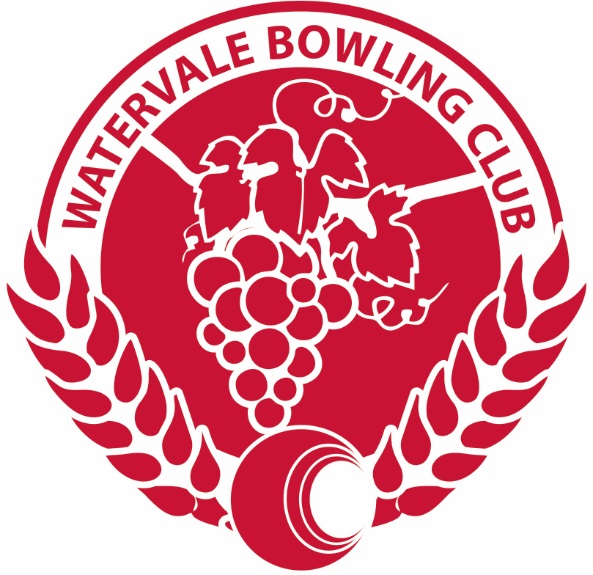 Watervale Bowling ClubInvites you to theKathy Ackland MemorialLadies Turkey Triples Monday 14th February 20229.30 am for 10.00 start Entry Fee $60 per team Includes Lunch, Morning and Afternoon teas Closing date 9th FebruaryDress Code: Club uniforms with a touch of Pink To enter please contactMarilyn ScottMobile: 0400975080Email: marilynandpeter@bigpond.com